ส่วนที่ 1 : ข้อมูลทั่วไปและการประเมินความพึงพอใจ1. เพศ:		  ชาย    หญิง								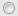 2. ระดับความพึงพอใจ	มากที่สุด = 5, มาก = 4, ปานกลาง = 3, น้อย = 2, น้อยที่สุด = 1ส่วนที่ 2 : การวัดความรู้ 3. เลือกคำตอบที่ถูกต้อง< !!! ตัวอย่าง !!! > แบบประเมินศักยภาพในการสร้างชุมชนการเรียนรู้ (CoPs)
วิชา เทคโนโลยีทางการศึกษา (ล.1005) ปีการศึกษา 2559 วิทยาลัยพยาบาลบรมราชชนนี พะเยา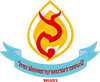 รายการประเมินมากที่สุด (5)มาก(4)ปานกลาง(3)น้อย(2)น้อยที่สุด(1)2.1 ด้านสื่อการเรียนการสอน2.1 ด้านสื่อการเรียนการสอน2.1 ด้านสื่อการเรียนการสอน2.1 ด้านสื่อการเรียนการสอน2.1 ด้านสื่อการเรียนการสอน2.1 ด้านสื่อการเรียนการสอน     - สื่อมีเนื้อหาที่ครบถ้วนสมบูรณ์และถูกต้อง     - เนื้อหานำเสนอในสื่อเหมาะสมกับรูปแบบของสื่อที่ผลิต     - ความคิดสร้างสรรค์ในการผลิตสื่อ2.2 ด้านการนำเสนอ2.2 ด้านการนำเสนอ2.2 ด้านการนำเสนอ2.2 ด้านการนำเสนอ2.2 ด้านการนำเสนอ2.2 ด้านการนำเสนอ     - การวางแผนรูปแบบและขั้นตอนการนำเสนอ	       - การนำเสนอมีความพร้อมและน่าสนใจ     - การให้ความรู้เพิ่มเติม/ตอบปัญหา	2.3 ด้านการทำงานเป็นทีม2.3 ด้านการทำงานเป็นทีม2.3 ด้านการทำงานเป็นทีม2.3 ด้านการทำงานเป็นทีม2.3 ด้านการทำงานเป็นทีม2.3 ด้านการทำงานเป็นทีม     - ความร่วมมือในการผลิต/นำเสนอสื่อ     - มีการแบ่งภาระงานในการผลิต/นำเสนอสื่อ     - มีการแชร์ความรู้ประสบการณ์ภายในกลุ่ม2.4 ด้านการใช้งานเครื่องมือเทคโนโลยีทางการศึกษา 2.4 ด้านการใช้งานเครื่องมือเทคโนโลยีทางการศึกษา 2.4 ด้านการใช้งานเครื่องมือเทคโนโลยีทางการศึกษา 2.4 ด้านการใช้งานเครื่องมือเทคโนโลยีทางการศึกษา 2.4 ด้านการใช้งานเครื่องมือเทคโนโลยีทางการศึกษา 2.4 ด้านการใช้งานเครื่องมือเทคโนโลยีทางการศึกษา      -  สามารถใช้งานวัสดุ/อุปกรณ์/โปรแกรมได้อย่างคล่องแคล่ว     -  การเลือกใช้วัสดุ/อุปกรณ์/โปรแกรมได้อย่างเหมาะสม      -  การใช้กระบวนการทางเทคโนโลยีการศึกษาในการผลิตสื่อรถอะไรเอ่ย มี 30 วันรถเก๋งรถกะบะรถบรรทุกรถยนต์ก่อนเป็นพยาบาลได้จะต้องเป็นอะไรก่อนพยาตูมพยานาคพญาไทพญามารปลาหมอตาย เพราะอะไรเพราะปากเพราะลิ้นเพราะไม่หายใจเพราะหัวใจเดือนอะไร มี 32 วันเดือนมกราคมเดือนกุมภาพันธ์เดือนมีนาคมเดือนกว่าๆพยาบาลกลัวอะไรที่สุดกลัวหมอฟันกลัวหมอศัลย์กลัวหมอนะยะกลัวหมอมวลชน